Prometheus Retreat 2022Thursday Night Dinner Options – Dutch Treat6:30 p.m. – Groups assemble in the hotel main lobbyParticipants will be given the option to sign-up for restaurant in advance. 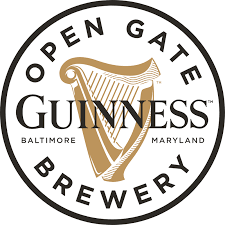 Guinness Open Gate Breweryhttps://www.guinnessbrewerybaltimore.com/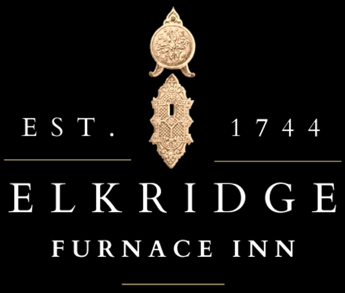 Elkridge Furnace Innhttps://www.elkridgefurnaceinn.com/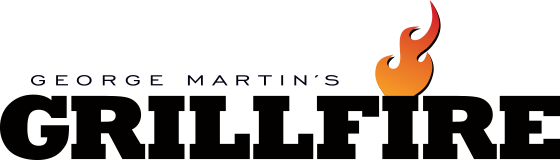 George Martin’s GRILLFIRE (in the hotel)
http://georgemartinsgrillfire.com/locations/hanover-md/